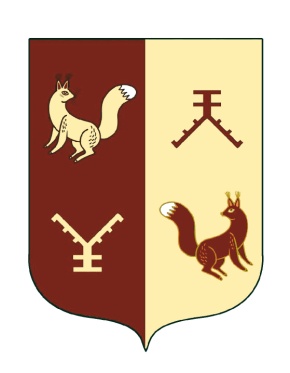 Администрация сельского поселения Новотатышлинский сельский совет муниципального района Татышлинский район Республики БашкортостанП О С Т А Н О В Л Е Н И Е«10» января 2019г.                                                                           № 2        Об утверждении видов работ, перечня объектов для отбывания осужденными наказания в виде обязательных работ на территории сельского поселения Новотатышлинский сельский совет муниципального района Татышлинский район Республики БашкортостанНа основании ст. 49 Уголовного кодекса Российской Федерации «обязательные работы заключаются в выполнении осужденным в свободное от основной работы или учебы время бесплатных общественно полезных работ. Вид обязательных работ и объекты, на которых они отбываются, определяются органами местного самоуправления по согласованию с уголовно-исполнительными инспекциями». В целях создания условий для исполнения наказания в виде обязательных работ и определения перечня объектов для отбывания наказания, руководствуясь ст.ст. 49 Уголовного кодекса Российской Федерации и ст. 25 Уголовно-исполнительного кодекса Российской ФедерацииПОСТАНОВЛЯЮ:1. Определить следующие виды работ на предприятиях и учреждениях администрации сельского поселения Новотатышлинский сельский совет муниципального района Татышлинский район Республики Башкортостан для выполнения осужденными к наказанию в виде обязательных работ:- строительство жилья, реконструкция жилищного фонда, объектов социально-культурного назначения, восстановление историко-архитектурных памятников, заповедных зон;строительство и ремонт водопроводных, газовых, канализационных и других коммуникаций;эксплуатация жилищно-коммунального хозяйства и бытового обслуживания населения;благоустройство территории сельских поселений (уборка мусора, ремонтные работы, покраска ограждений, побелка бордюров и другие виды работ);очистка, озеленение и благоустройство территории и лесопарковых зон;плотницкие и слесарные виды работ;подсобные работы по текущему ремонте зданий;ликвидация несанкционированных свалок на территории населенных пунктов и на обочинах дорог;скашивание дикорастущих трав на территории поселений;очистка снега с крыш домов и зданий;заготовка, переработка и хранение сельскохозяйственной продукции;проведение мелиоративных работ, работ в лесном хозяйстве,уход за престарелыми, инвалидами и больными;организация сбора и переработки вторичного сырья и отходов;другие виды работ.Утвердить перечень объектов и количество рабочих мест для отбывания осужденными наказания в виде обязательных работ (Приложение № 1) на территории сельского поселения Новотатышлинский сельский совет муниципального района Татышлинский район Республики Башкортостан.Администрациям указанных организаций предоставить фронт работ, подготовить конкретные рабочие места и задания, средства труда, обеспечивать соблюдение правил охраны труда и техники безопасности, производственной санитарии. Контроль за выполнением осужденными определенных для них работ, уведомление уголовно-исполнительной инспекции об уклонении осужденных от отбывания наказания возложить на руководителя организации указанного в перечне. Включенному в перечень учреждению принимать по направлению Нефтекамского межмуниципального филиала ФКУ УИИ УФСИН России по Республике Башкортостан на работу осужденных к наказанию в виде обязательных работ.Данное решение довести до сведения руководителя предприятия, указанного в приложении.Контроль за исполнением данного Постановления оставляю за собой.Глава сельского поселения Новотатышлинский сельский совет муниципального района Татышлинский район Республики Башкортостан 						Н.В.Рахимьянов 							   Приложение № 1 к постановлению главы сельского поселенияВерхнетатышлинский сельский совет № 2от «10» января 2018 г.СОГЛАСОВАНО                                                 УТВЕРЖДАЮСтарший инспектор                                           Глава сельского поселенияНефтекамского МФ ФКУ                                 Новотатышлинский сельсовет УИИ УФСИН России                                        муниципального района по Республике Башкортостан                           Татышлинский район майор внутренней службы                                Республики Башкортостан_______________А.Б. Яникеев                         ________________Н.В.Рахимьянов«_____»________________20___г.                 «_____»________________20___г.Перечень объектов и количество мест для отбывания осужденными наказания в виде обязательных работ на территории сельского поселения Новотатышлинский сельский совет муниципального района Татышлинский район Республики Башкортостан.На руководителей организации, в которых работают осужденные к обязательным работам, возлагаются обязательства осуществлять:- контроль за выполнением осужденными определенных для них работ;-издание приказа о приеме на работу осужденного (в соответствии с приговором суда);-ведение ежемесячного табеля с отражением в нем количества отработанных часов;-ежемесячное направление в инспекцию табеля с отражением количества отработанных часов;-информирование инспекции о невыходе осужденного на работу и допущенных им нарушений трудовой дисциплины.-уведомление инспекции о количестве проработанных часов или об уклонении осужденных от отбывания наказания;Управляющая делами сельского поселения Новотатышлинский сельский совет муниципального района Татышлинский район Республики Башкортостан:                                                        	      Гильфанова И.С.Согласен:Председатель СПК «Дэмен»                                                                З.Т.БадртдиновСОГЛАШЕНИЕо взаимодействии между администрацией сельского поселения Новотатышлинский сельский совет муниципального района Татышлинский район Республики Башкортостан и СПК «Дэмен» по определению перечня объектов и видов работ для отбывания наказания в виде обязательных работАдминистрация сельского поселения Новотатышлинский сельский совет муниципального района Татышлинский район Республики Башкортостан (далее - администрация) в лице главы администрации Рахимьянова Николая Владимировича, действующего на основании Устава и СПК «Дэмен»» (далее-Организация) в лице директора Бадртдинова Зайнетдина Тимерхановича, действующего на основании Устава, в целях создания условий для исполнения наказания в виде обязательных работ и определения перечня объектов для отбывания наказания, руководствуясь ст.ст. 49 Уголовного кодекса Российской Федерации и ст. 25 Уголовно-исполнительного кодекса Российской Федерации с другой стороны, заключили настоящее Соглашение о нижеследующем:1.Предмет Соглашения      Предметом настоящего Соглашения является взаимодействие сторон, подписавших соглашение, в целях  обеспечения наиболее эффективного функционирования учреждений и органов, исполняющих  уголовные наказания на территории сельского поселения Новотатышлинский сельский совет муниципального района Татышлинский район Республики Башкортостан.2.Общие положенияПри реализации Соглашения стороны, подписавшие его, в своей совместной деятельности руководствуются Конституцией Российской Федерации, федеральными законами, другими действующими законодательными и иными правовыми актами Российской Федерации, субъекта Федерации, регулирующими вопросы исполнения наказания в виде обязательных работ, правовыми актами местных органов самоуправления.3.Обязательства сторон3.1.Администрация:     -на основании постановления № 2 от «10» января 2019 г. включил СПК «Дэмен» Татышлинского района РБ в перечень объектов для отбывания осужденными наказания в виде обязательных работ на территории сельского поселения Новотатышлинский сельский совет муниципального района Татышлинский район РБ.     -дает разъяснения Организации по вопросам применения действующего законодательства в сфере исполнения наказания в виде обязательных работ;      -обобщает опыт применения законодательства на муниципальном уровне и направляет Организациям предложения, аналитические и методические материалы по его совершенствованию;     -осуществляют взаимодействие с соответствующими уголовно-исполнительными инспекциями, в чьи компетенции входят вопросы исполнения наказания в виде обязательных работ; 3.2 Организация:-обязуется обеспечивать организацию исполнения наказания осужденных к обязательным работам граждан, а также в необходимом количестве предоставлять рабочие места необходимые для отбывания данных граждан наказания в виде обязательных работам граждан, в соответствии со ст. 25 Уголовно - исполнительного кодекса Российской Федерации.     - СПК «Дэмен» обязуется принимать по направлению Нефтекамского МФ ФКУ УИИ УФСИН России по РБ на работу осужденных к наказанию в виде обязательных работ;-издание приказа о приеме на работу осужденного (в соответствии с приговором суда);-ведение ежемесячного табеля с отражением в нем количества отработанных часов;-ежемесячное направление в инспекцию табеля с отражением количества отработанных часов;-информирование инспекции о невыходе осужденного на работу и допущенных им нарушений трудовой дисциплины.В соответствии со ст. 28 Уголовно - исполнительного кодекса Российской Федерации  обязуется:-осуществлять контроль за выполнением осужденными определенных для них работ;-уведомление инспекции о количестве проработанных часов или об уклонении осужденных от отбывания наказания; -контроль за поведением осужденного и содействие инспекции в проведении с ним воспитательной работы;-соблюдение условий отбывания наказания, предусмотренных УИК РФ;4.Заключительные положения и дополнительные условияСтороны, подписавшие данное Соглашение, строят свою совместную работу на принципах открытости, гласности, сотрудничества при строгом соблюдении правил неразглашения конфиденциальной и иной охраняемой информации.В настоящее Соглашение могут быть внесены изменения и дополнения по взаимному согласию сторон, подписавших его.Стороны самостоятельно несут расходы, которые будут возникать в ходе реализации настоящего Соглашения, если не будет согласован иной порядок.Настоящее Соглашение вступает в силу со дня подписания его всеми сторонами  и действует до расторжения по инициативе любой из сторон.Количество экземпляров настоящего соглашения составлен по числу членов участников Соглашения плюс один. Дополнительный экземпляр настоящего Соглашения направляется в соответствующую уголовно - исполнительную инспекцию. Все экземпляры имеют равную юридическую силу.Глава сельского поселения		                                    СПК «Дэмен»Новотатышлинский сельсовет 	                                  муниципального района 		                                        Татышлинский район 					                     Республики Башкортостан: 		                        Председатель:                         __________Н.В.Рахимьянов 	                                   __________З.Т.Бадртдинов                «_____»_____________20___г.                                         «_____»_____________20___г.Башкортостан РеспубликаһыТәтешле районымуниципаль районыныңЯны Тәтешле ауыл Советыауыл биләмəһе хакимиəтеАдминистрация сельского поселения Новотатышлинский сельсовет муниципального района  Татышлинский район Республики  Башкортостан452838,Башкортостан  Республикаһы, Тəтешле районы, Яны Тәтешле  а., Мэктэб урамы,25тел.факс 8(34778)3-21-34novotatishl@ufamts.ru452838, Республика Башкортостан, Татышлинский район, с.Новые Татышлы,ул. Школьная, д.25тел.факс 8(34778)3-22-36novotatishl@ufamts.ru№п/пНаименование предприятий и организацийКоличество рабочих местФ.И.О. руководителей1АСП Новотатышлинский сельсовет10Н.В.Рахимьянов2СПК «Дэмен»3З.Т.Бадртдинов